COURSE TEXTBOOK LIST INFORMATION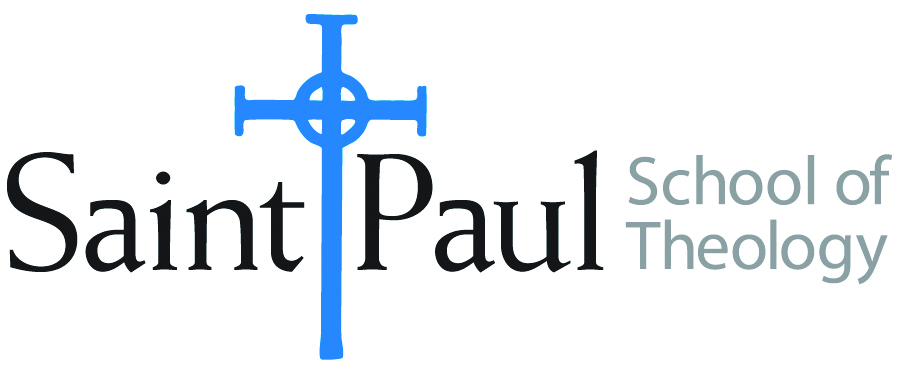 FACULTY INSTRUCTIONSFACULTY INSTRUCTIONSSTUDENT INSTRUCTIONS(Both Campuses)STUDENT INSTRUCTIONS(Both Campuses)For each semester taught, faculty should complete and submit a new form each time the course is taught and returned. Forms are due by the first day of registration for a given term.  DESKCOPY – ordered by faculty and adjuncts at a $200 max for 1st time use of text per course.  Please fill out an Expense Reimbursement Form, attach all actual/delivered receipts, return via email or mail, and this should be reimbursed with your first stipend payment (or next payroll payment)For each semester taught, faculty should complete and submit a new form each time the course is taught and returned. Forms are due by the first day of registration for a given term.  DESKCOPY – ordered by faculty and adjuncts at a $200 max for 1st time use of text per course.  Please fill out an Expense Reimbursement Form, attach all actual/delivered receipts, return via email or mail, and this should be reimbursed with your first stipend payment (or next payroll payment)Students may acquire textbooks by ordering online via Amazon or other book retailer and having books shipped to them.  Regardless of shopping / ordering method, students may check Cokesbury online for discount on text and certain texts may be sent free delivery. Students may acquire textbooks by ordering online via Amazon or other book retailer and having books shipped to them.  Regardless of shopping / ordering method, students may check Cokesbury online for discount on text and certain texts may be sent free delivery. COURSE INSTRUCTOR(S)Melissa Tubbs LoyaMelissa Tubbs LoyaMelissa Tubbs LoyaCOURSE NUMBER & SECTIONHBS 301HBS 301HBS 301COURSE NAMEIntroduction to the Hebrew BibleIntroduction to the Hebrew BibleIntroduction to the Hebrew BibleCOURSE SEMESTER & YEAR  Fall 2021Fall 2021Fall 2021DATE OF SUBMISSION3.16.213.16.213.16.21REQUIRED TEXTBOOKS LISTBOOK TITLE and EDITION(include subtitle if applicable)REQUIRED TEXTBOOKS LISTBOOK TITLE and EDITION(include subtitle if applicable)AUTHOR(S)# of PAGES to be readPUBLISHER and  DATE13-Digit ISBN(without dashes)LIST PRICE(est)1The Old TestamentA Historical and Literary Introduction to the Hebrew Scriptures: Fourth EditionMichael D. Coogan and Cynthia R. Chapman608Oxford University Press, 20179780190608651$76.952ONE of the following study Bibles (an older edition of any of these versions is also fine):The New Oxford Annotated Bible, New Revised Standard Version, with the Apocrypha, CollegeEditionORThe New Interpreter's Study Bible: New Revised Standard Version with the Apocrypha.NashvilleORHarperCollins Study Bible: Fully Revised & Updated: New Revised Standard Version: With the Apocryphal Deuterocanonical Books: Student Edition. Michael D. Coogan, and Marc Z. Brettler, eds. Walter J. Harrelson, ed Edited by Harold W. Attridge200Oxford University Press, 2010 Abingdon Press, 2003 HarperCollins, 2006978019528960297806872783299780060786854$23.$30.$20.3What They Don't Tell You: A Survivor's Guide to Biblical Studies Michael Joseph Brown174 Westminster John Knox 2000 (the revised version is also acceptable)9780664222208$4.17 (used on Amazon)4A Handbook to Old Testament ExegesisWilliam P. Brown380Westminster John Knox Press 20179780664259938$3556789TOTAL Number of Pages to Be ReadTOTAL Number of Pages to Be Read1362RECOMMENDED TEXTBOOKS LISTBOOK TITLE and EDITION(include subtitle if applicable)RECOMMENDED TEXTBOOKS LISTBOOK TITLE and EDITION(include subtitle if applicable)RECOMMENDED TEXTBOOKS LISTBOOK TITLE and EDITION(include subtitle if applicable)AUTHOR(S)# of PAGES to be readPUBLISHER and  DATE13-Digit ISBN(without dashes)LIST PRICE(est)112233445566